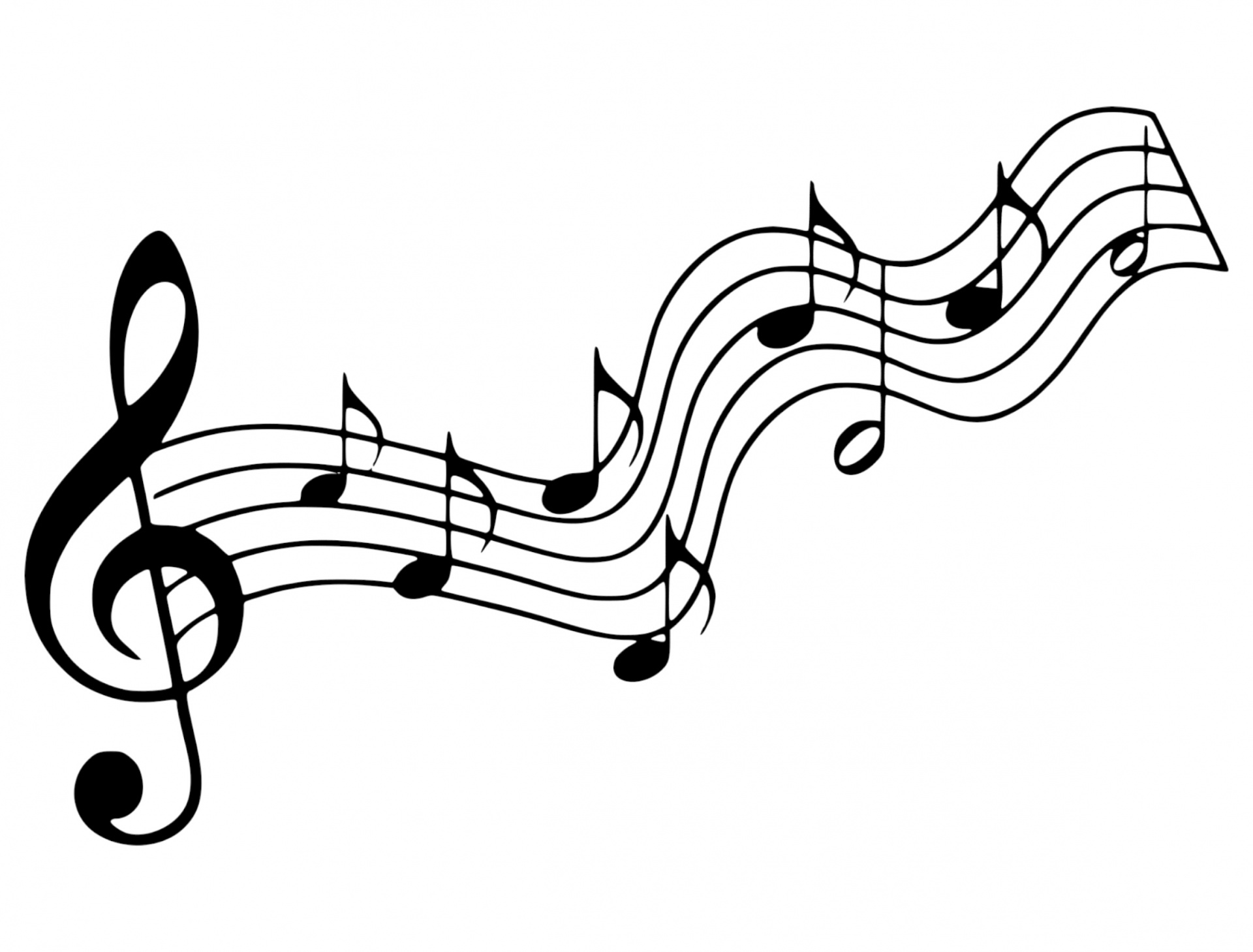 PraiseThe Doxology ♪ Praise God, from whom all blessings flow; Praise *Him, all creatures here below; Praise *Him above, ye heavenly host; Praise Father, Son, and Holy Ghost.  Amen                                              (Blue Hymnal No. 592)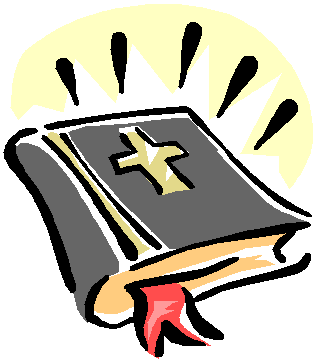  Scripture   John 1:14     (p. 1509) Faith and Engagement“Joy to the World”                                   No. 40                                        (Blue Hymnal)    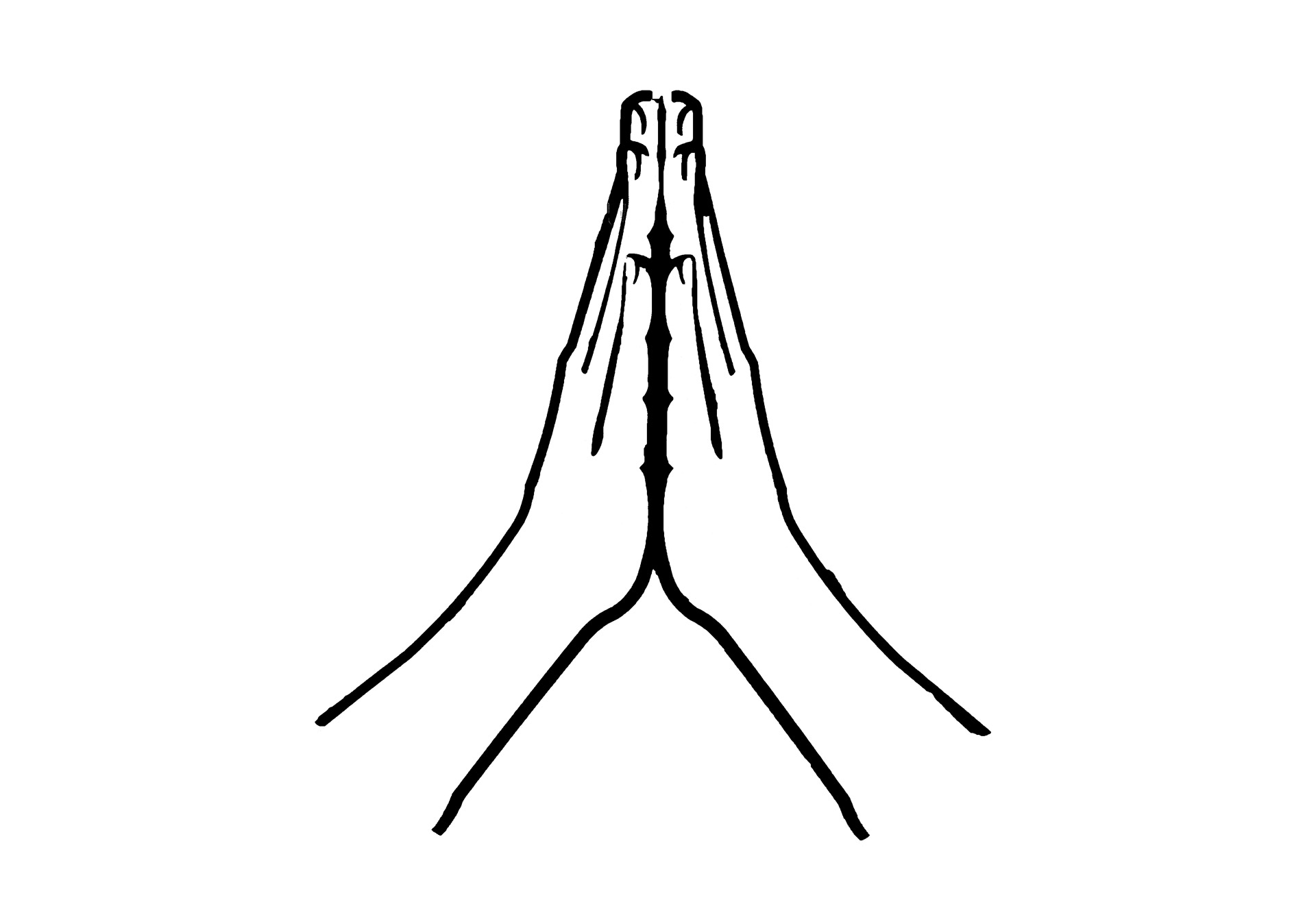  Prayers of the Pastor & the PeopleWith Praise & Thanksgiving              share briefly names & situations to lift to God in prayer – we know God is more than able to hold all we offer & God knows the details!  Lord in Your mercy…Hear our prayer!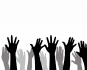 Blessing “Halle, Halle, Halle-lujah (X3)                 Hallelujah, Hal-le-lu-jah!”PERSONAL MILESTONESDecember 28 –George WarnerDecember31- Marvin FisherPrayer Concerns:		    Prayer family: Marvin and Jean FisherPrayer young person: Evan DutraPrayer theme for young adults: school/workAll medical professionals, emergency responders & those serving in hospitals, nursing homes & care facilities Military folks & family - the USA & all those in leadership S-VE School Board members, administrators, teachers & othersNorth Spencer Christian Academy Church FinancesEmpowering LivesBible Baptist of North Spencer Announcements/Reminders: A note about offering - all we have is a gift from God.  We are invited weekly (and honestly at all times)to respond to God & joyfully give some of what we’ve been trusted with.  For financial giving please place in an offering plate when arriving/leaving or mail to:  Danby Rd, Spencer NY 14883 -OR- PO Box 367, Spencer, NY. 14883Calendar Monday - Sunday -- NO Pastor's Hours!  Break/Vacation time y'all!  Monday -- 6PM AA       Wednesday -- NO Adult Study Friday -- (weather dependent) 11AM Women's Bible StudySunday—Worship 11 AMCommunity Events:  Mon. 6PM Candor Community Pottery Classes ($20) Candor High School Rm 220  Wed. 4-5:30PM Open Hearts Dinner @ Mckendree UMC **TAKE OUT ONLY**    3rd Fri. 11:30-12:30PM Sr. Social Hour @ Inspire RSVP @ 607-687-4120 INFO  **Candor Events: Home (candornychamber.org)12/29: 9-10:30AM Christmas Food Cupboard food give-away.  Both indoor (bring bags/boxes) shopping & pick-up options.  (Orchard St. near the "old" Dollar General; open to all who live or work in SVE School District)  Library happenings: @ Spencer Library  Non-perishables are available in the front entryway to the library (if you'd like to donate - donations can be received during open hours)  *** Story Hour Mondays @ 10AM *** @ Van Etten Library (LINK for their calendar)    Mon/Wed/Fri: 3-4:30PM Make TP Roll Trees (INFO)  Christ the King FellowshipPresbyterian #loveDecember 25, 2022 - 11 AM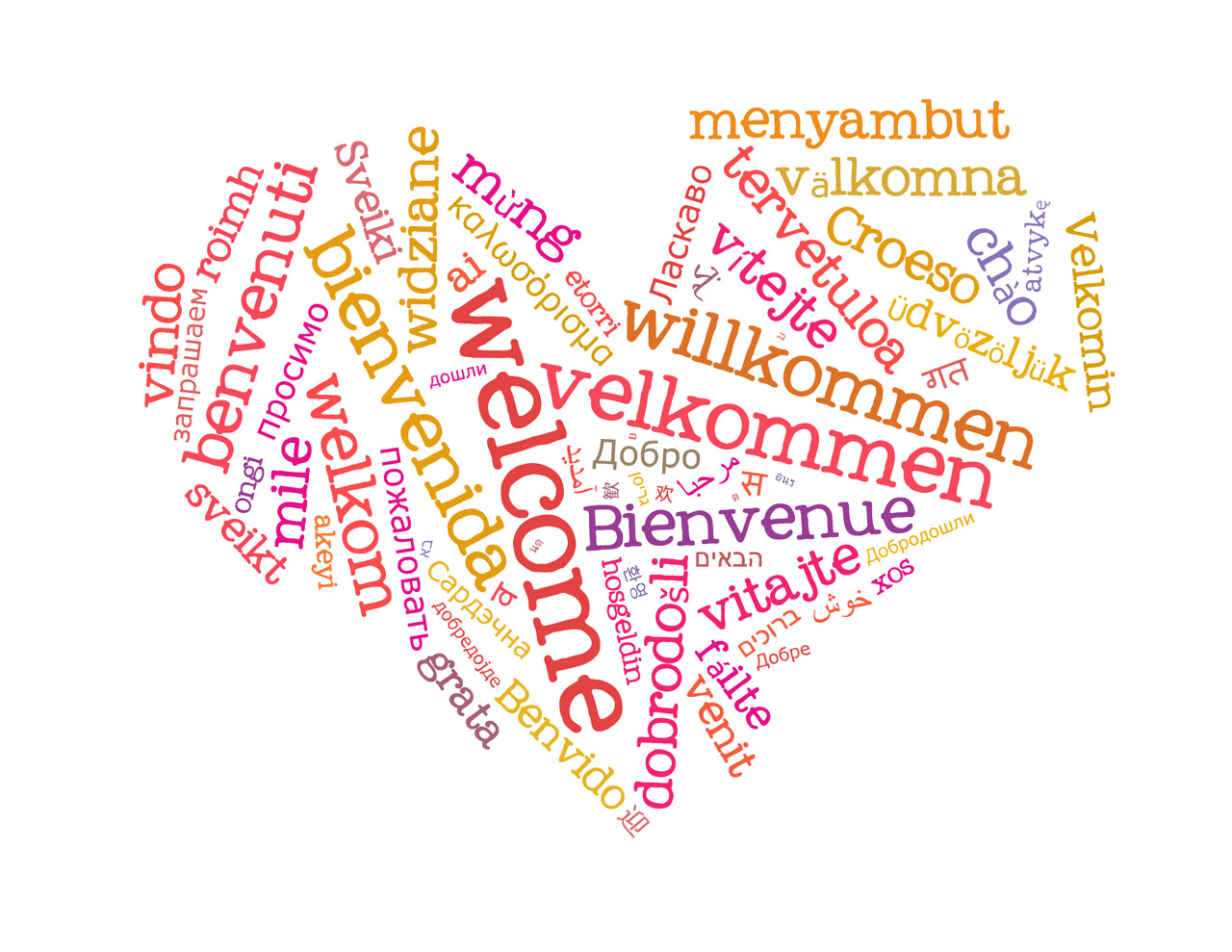 Welcome Prelude   “ Joy to the World” by Harold DeCou “O Come All Ye Faithful ”                         No. 178                                                        (Red Praise)         Confession   (BCW)God of the future, You are coming in power to bring all nations under Your rule. We confess we have not expected Your kingdom, for we live casual lives, ignoring Your promised judgment. We accept lies as truth, exploit neighbors, abuse the earth, & refuse Your justice & peace. Forgive us. Turn us to Your will by the power of Your Spirit, so all may know Your justice & peace; through Jesus Christ, Your Son, our Savior..[silent prayer & reflection; let the Holy Spirit identify any sin that needs confessing - offer it to God & let it go] 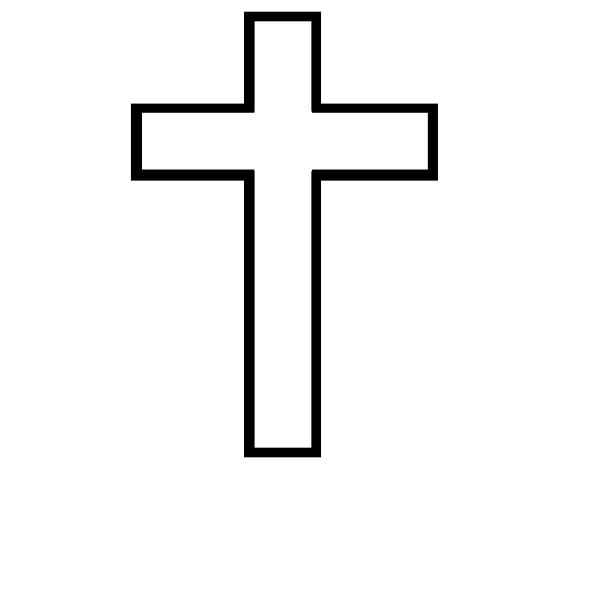 Assurance of Pardon & Gloria Patri Glory be to the Father, and to the Son, and to the Holy Ghost.  As it was in the beginning, is now, and  ever shall be, world without end. Amen. Amen                                     (Blue No. 579) 